Ch. 2 A Brief History           of AstronomyI. Ancient Astronomy    (Sec 2.1)  A. Early Knowledge of the Night Sky    1. The earliest societies of hunters &         gatherers needed to know the           .   2. Later,  needed to know        when to plant, harvest, etc...    3. Later still, stars were important for        . Ex/ North star  B. Ancient     1. –         Heelstone marked the Summer 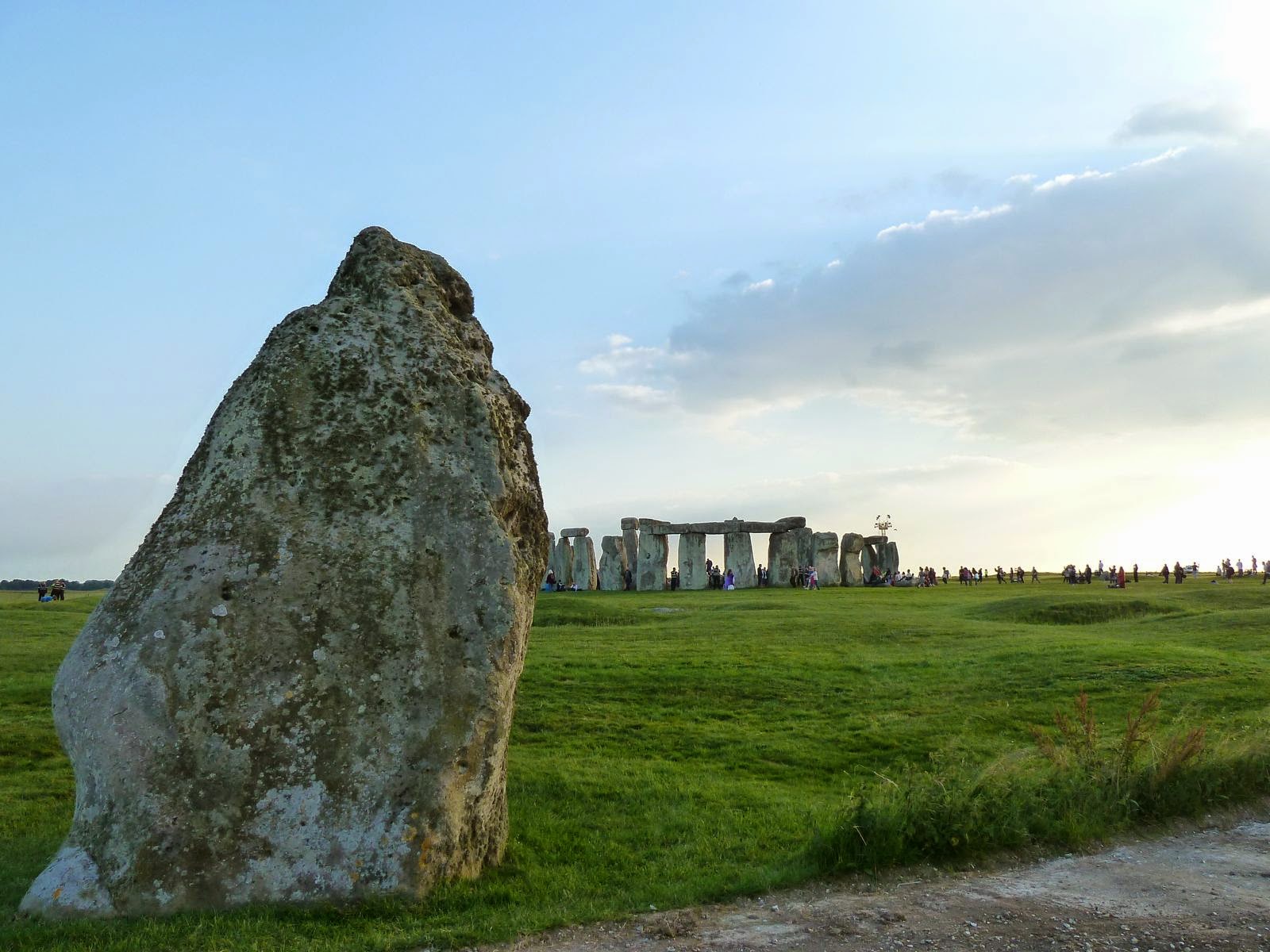     2. Big Horn Medicine Wheel        - North American – Plains Indians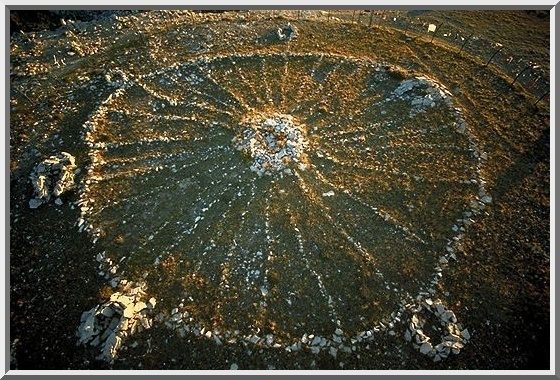     3.  Mayan temple    Even tracked  (for sacrifices) 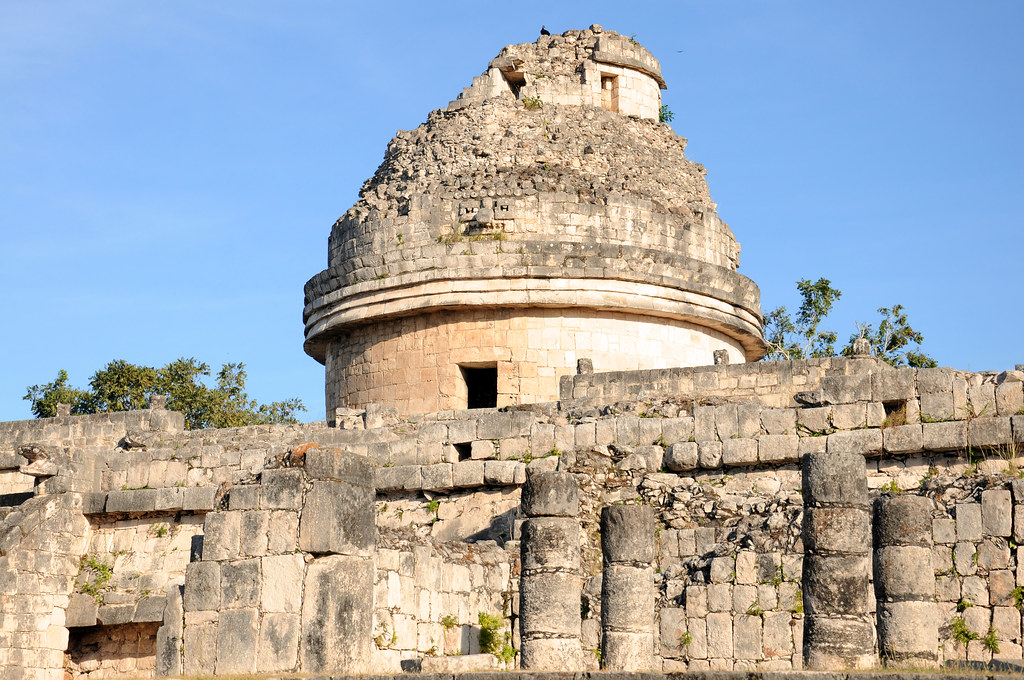     Name     4. Machu Picchu ()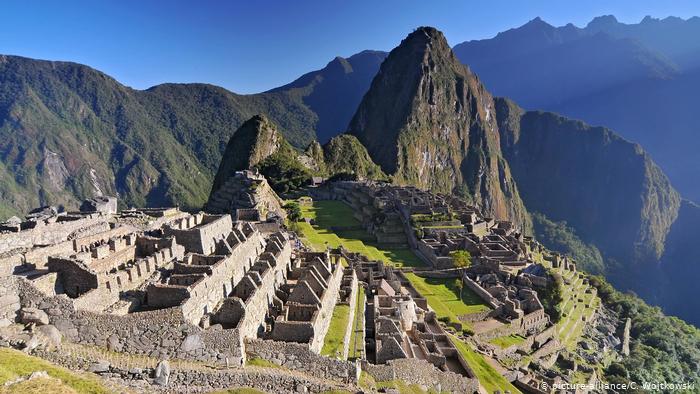   C. Ancient Chinese Astronomers    1. The Chinese kept careful records of         unusual or rare occurrences.     2. "Guest Stars", for example, was        their term for     3. They also tracked .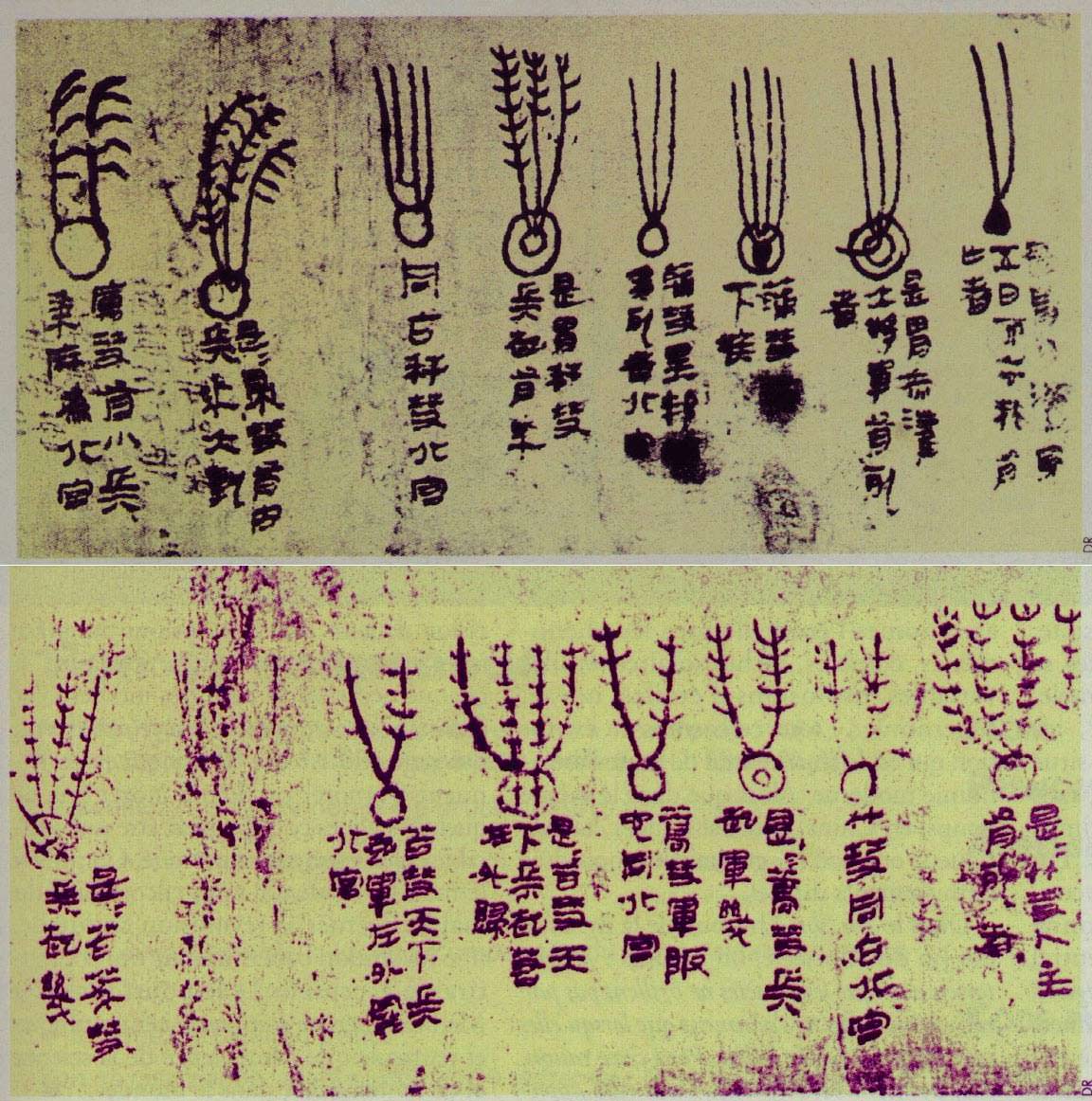 II. Classical Astronomy  (2.2)  A. Celestial motion    1. Stars seem to have a        position, so ancient       people could explain them easily.     2. The Sun and Moon have seemingly        orbits and could also      be explained somewhat easily.    3. But the  known planets, or        “Planetas”, seemed to wander!      a. Why 7 days of the week?      b. Variable  is due to           their varying distance, but the          ancients didn’t understand.  But          there was a bigger mystery…      c.  Motion: The          apparent  motion          of planets in the sky. Ex/Astrology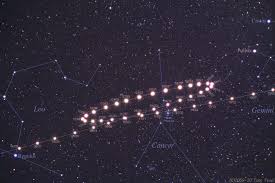   B. Ancient cosmology    1. Aristotle  (300's B.C.)      a. Brilliant thinker who supported the           model.      b. And, this philosopher thought           orbits should be !    2. Ptolemy  (A.D. 140)      a. Wrote hugely influential book          called Syntaxis, or "The          ”      b. He used “  to          explain retrograde motion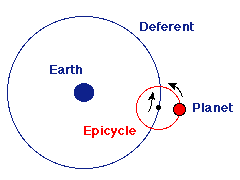     3. Aristarchus  (200's B.C.)      a. Proposed a crazy idea – the           theory!      b. Arguments he faced:        i. Earth doesn't seem to         ii. No strong  as we orbit       iii. NO  detected             Note: This is a perfectly              reasonable argument against the              theory & why it didn’t catch on.    4. The Middle Ages (or “Dark Ages”)      a.  astronomy was at           the forefront of math and science.      b.  ancient knowledge,           including books such as The            (the Great Book)      c. Arabic           still used today  Ex/ III. Birth of Modern Astronomy          (Sec 2.3)  A. Copernicus  (1500's)    1. Revived the long-forgotten         theory    2.Why?  Because he could explain         motion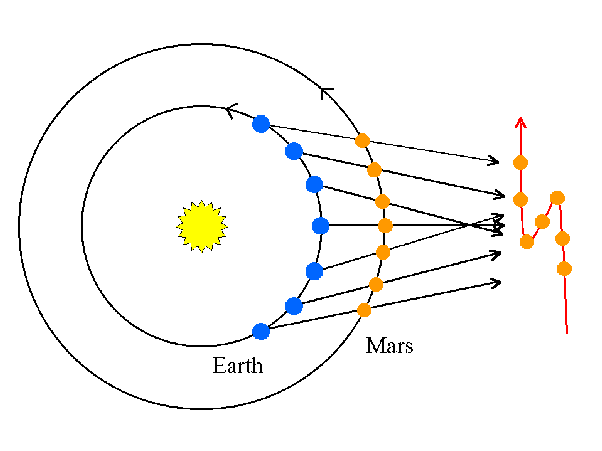     3. Kept  orbits, though    4. Books written in  only         - "de Revolutionibus"   Why?    5. Church, scholars were critical, but    he preferred to  than face scrutiny!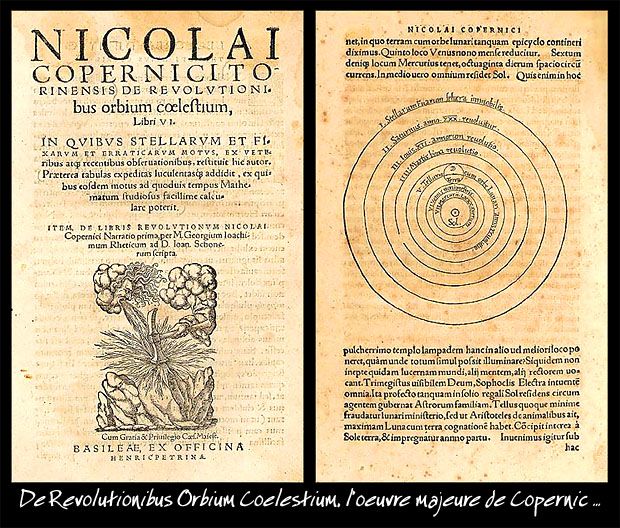   B. Galileo  (1564-1642)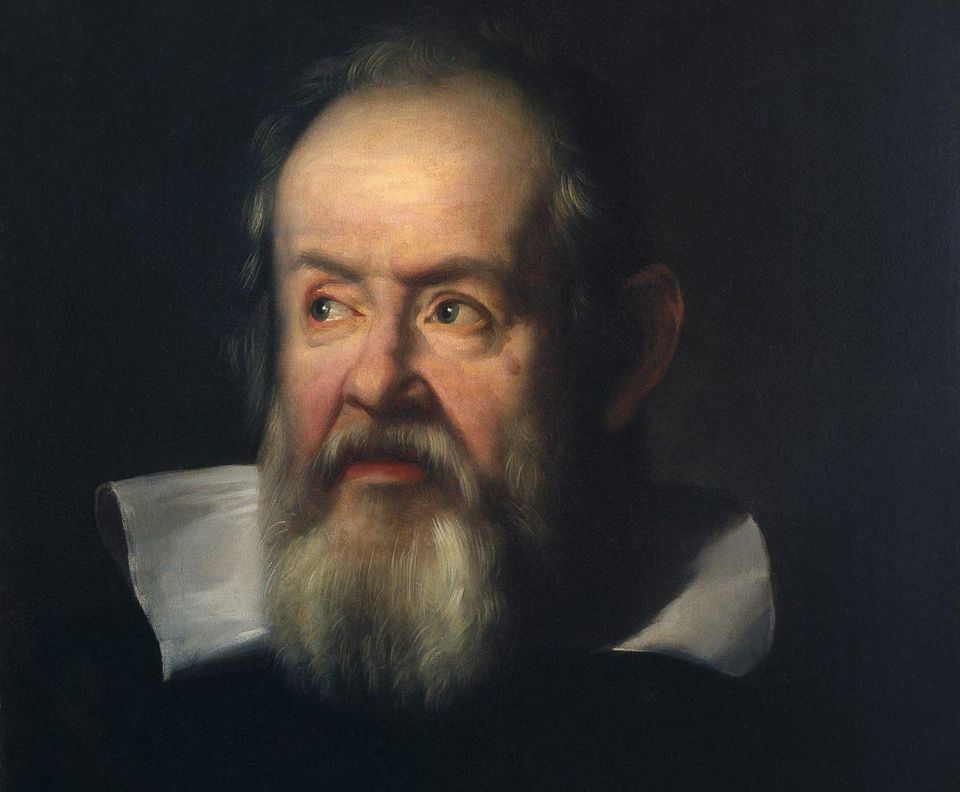     1. Was a modern scientist in that he          conducted .      a. Created           – Study of distance, speed, etc..      b. His most famous experiment          supposedly in town of       c. He showed that *All objects           at the  rate      d. The catch – this is true when there           is no  resistance. Ex/    2. Embraced           Ex/ Built and used one of the first                Dec. 1609      a. 's craters / mountains      b. First to see !      c. Measured Sun's     *d. Discovered the 4 large moons            and showed they         were not !      e. Observed phases of     3. Book in 1610 - "The                               ”     4. Later… Church condemnation/trial      a. Giordano  (1600)      b. Galileo – House arrestIV. Laws of Planetary Motion          (Sec 2.4)  A. Tycho Brahe  (Late 1500's)    1. Built an          called Uraniborg.     2. Last great naked-eye astronomer    3. Using sextants, etc.. calculated         accurate  positions    B. Johannes Kepler (1571-1630) &        his 3 Laws of Planetary Motion    1. Orbits are , meaning they have an eccentricity > 0    2. Planets carve out equal areas in         equal amounts of time (1609)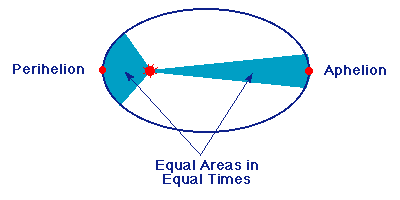       a. Therefore… planets must             near Sun!      b. NASA uses this all the time – it’s          nicknamed The           Effect! Ex/      3. Law of Harmony (1619)Square of  ~ Cube of                  T2 ≅R3         a. The farther away a planet is, the              longer it takes to orbit the Sun.         b. It’s not the “radius”, but ‘a’After thousands of years, the model was correct!!  But what causes this motion…V. Newton  (*1642-1727)      (Sec 2.5)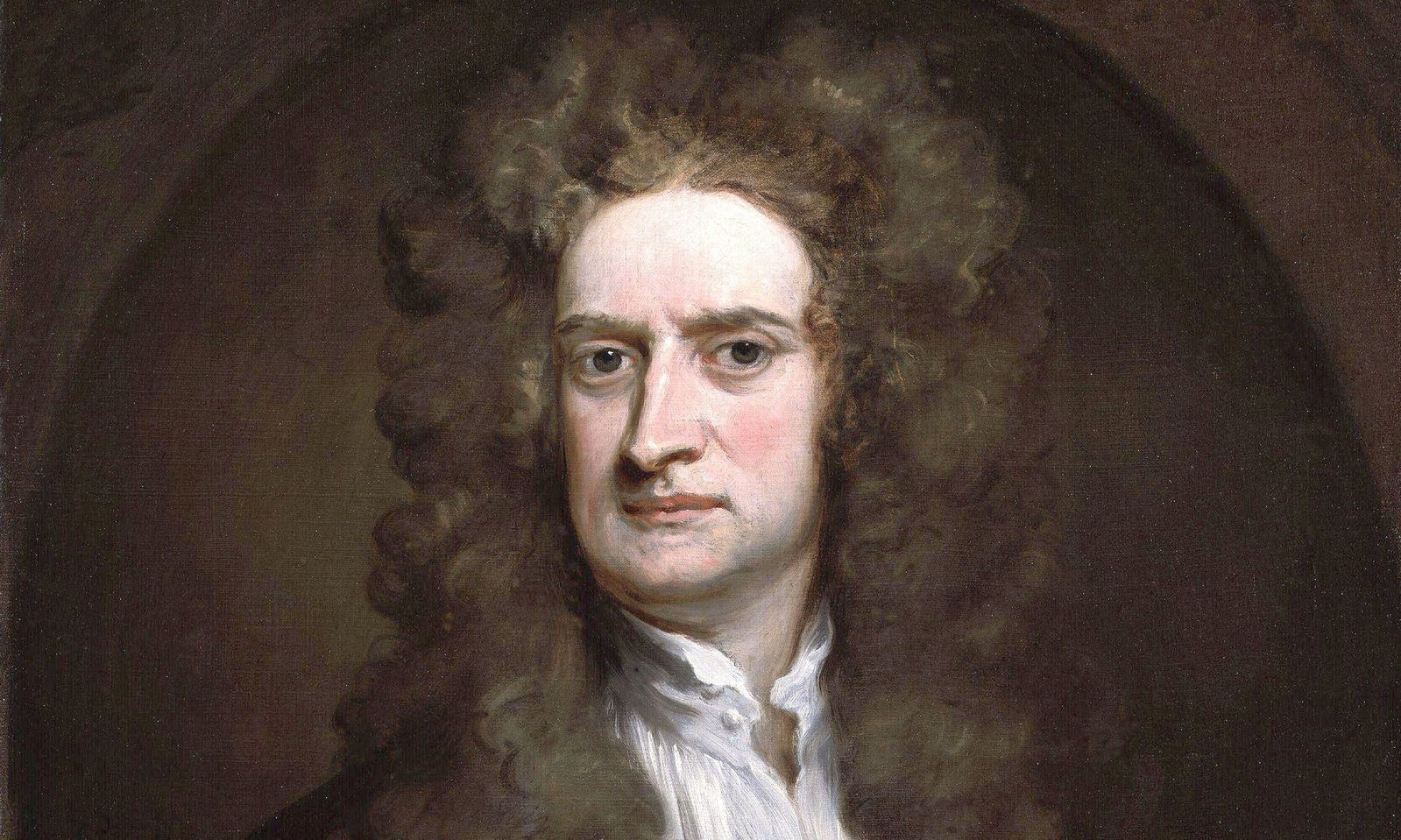   A. Early Years    1. Famously left Trinity College of         Cambridge due to the 1665 plague     2. First related linked a falling          to motion of the Moon.    3. Became a great mathematician and         studied optics and alchemy (oops!)    4. Developed an intense rivalry with       Robert  , became a recluse  B. Sir Isaac Changes the World    1. Edmund  persuaded         him to write / publish his epic book      a. "The ” 1685      b. Most influential physics book ever    2 Basis for Newtonian        a. 3 Laws of        b. Law of     3. Invented  (Leibniz)    4. Invented reflecting 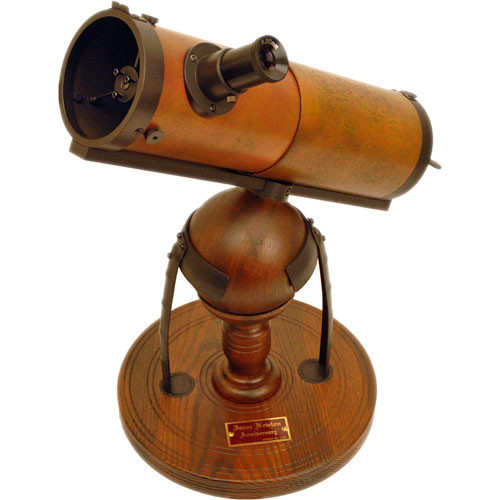 